________________________________________________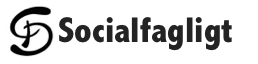 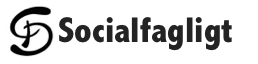 Tilmeldingsskema kursusforløb Skemaet udfyldes, skannes ind og sendes til info@gitteduus.dkJeg tilmelder mig hermed kursusforløbet Socialfaglig Ledelse med opstart 27.-28. januar 2020 i København:Navn: Beskæftigelsestitel:Uddannelse:Adresse:E-mail og tlf. nummer:Eller hvis arbejdsplads betaler, følgende oplysninger:Arbejdsplads:Arbejdsplads adresse:EAN nr.:Kontaktperson:Jeg erklærer mig enig i betalings-, til- og frameldingsbetingelser:Faktura fremsendes til betaling. Ved framelding 3-5 uger inden kursusstart tilbagebetales halv kursusafgift. 3 uger inden kursusstart er tilmelding bindende, dvs. ingen tilbagebetaling. Ved framelding tidligere end 5 uger inden kursusstart, tilbageholdes administrationsgebyr på 500 kr.  Underskrift:(hvis arbejdsplads betaler, skal tilmelding underskrives af leder eller kontaktperson):